Unit 5 Lesson 3: Snap the CubesNotice and Wonder: Connecting Cube Towers (Warm up)Student Task StatementWhat do you notice?
What do you wonder?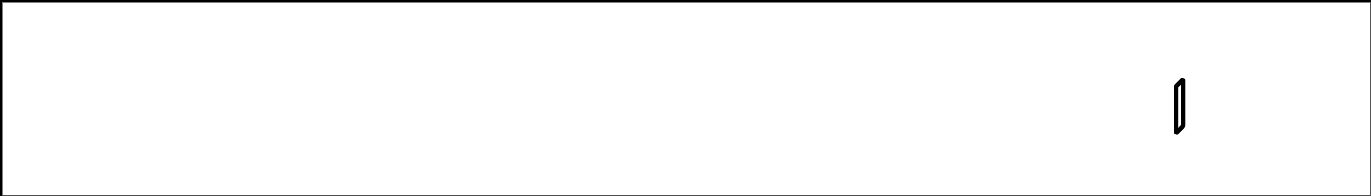 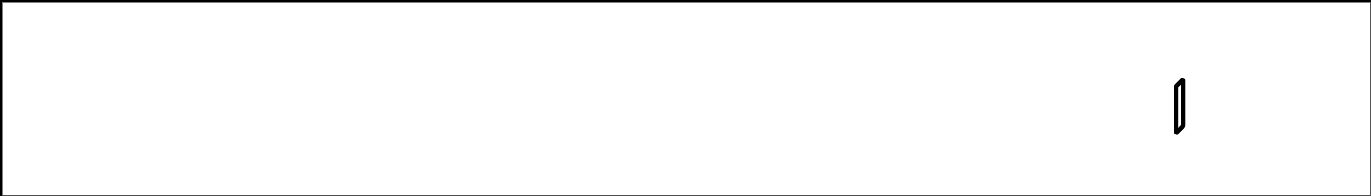 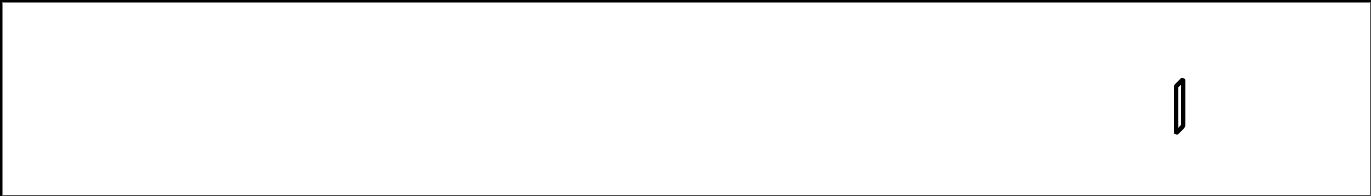 1 Introduce What’s Behind My Back, Show 2 PartsStudent Task Statement8 cubes8 cubes2 More Than One WayStudent Task Statement3 Centers: Choice TimeStudent Task StatementChoose a center.What's Behind My Back?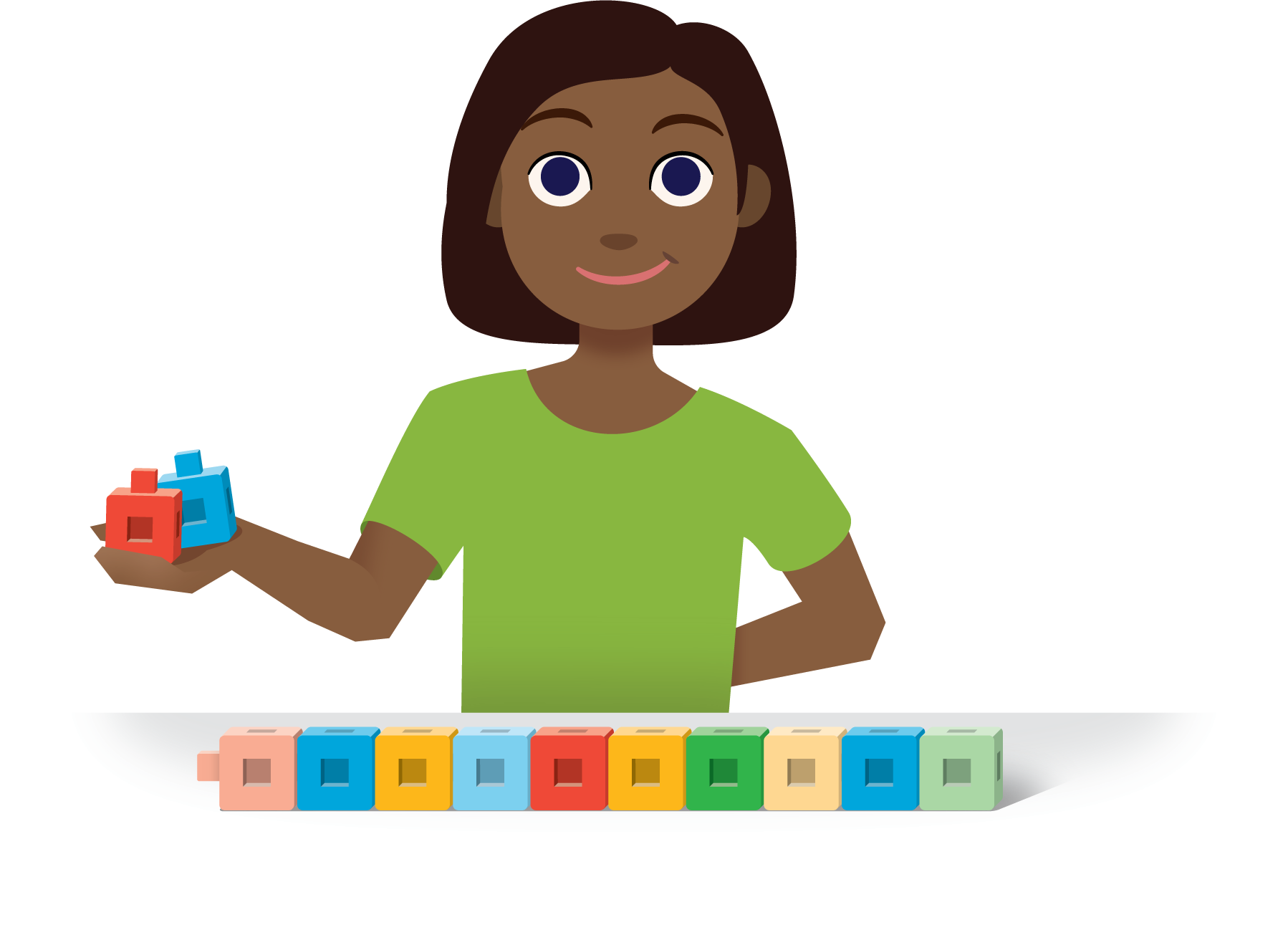 Check it Off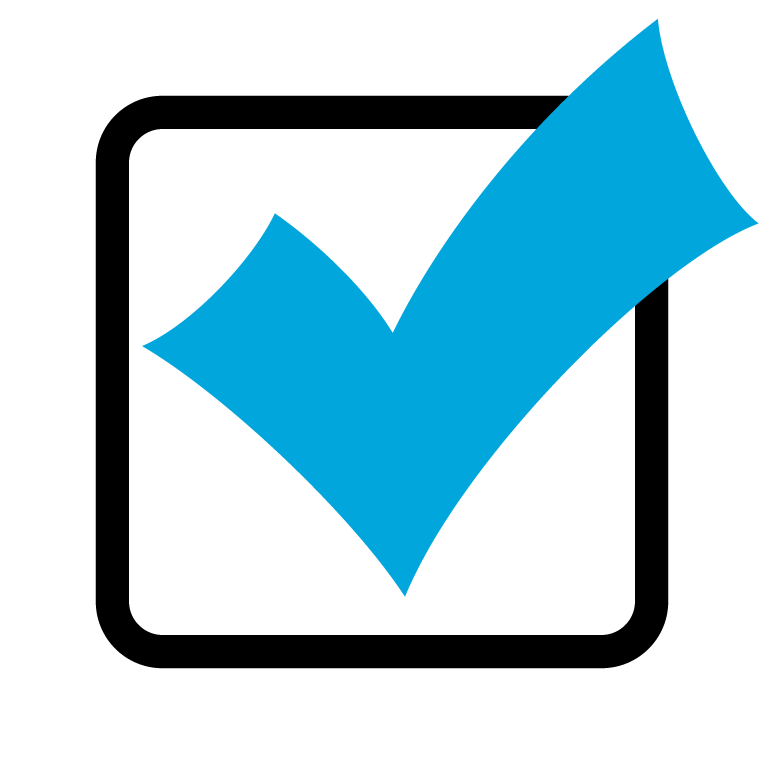 Bingo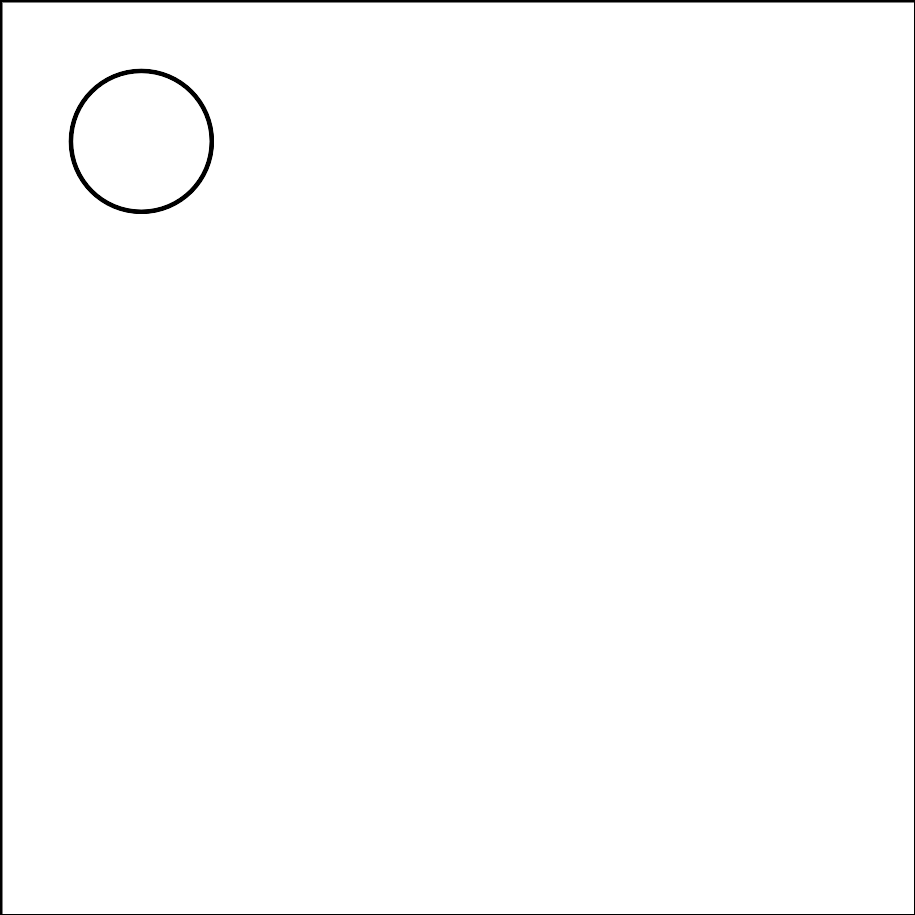 Find the Value of
Expressions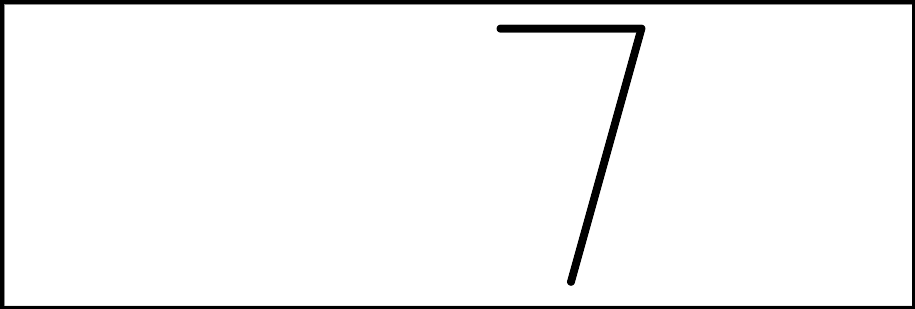 Shake and Spill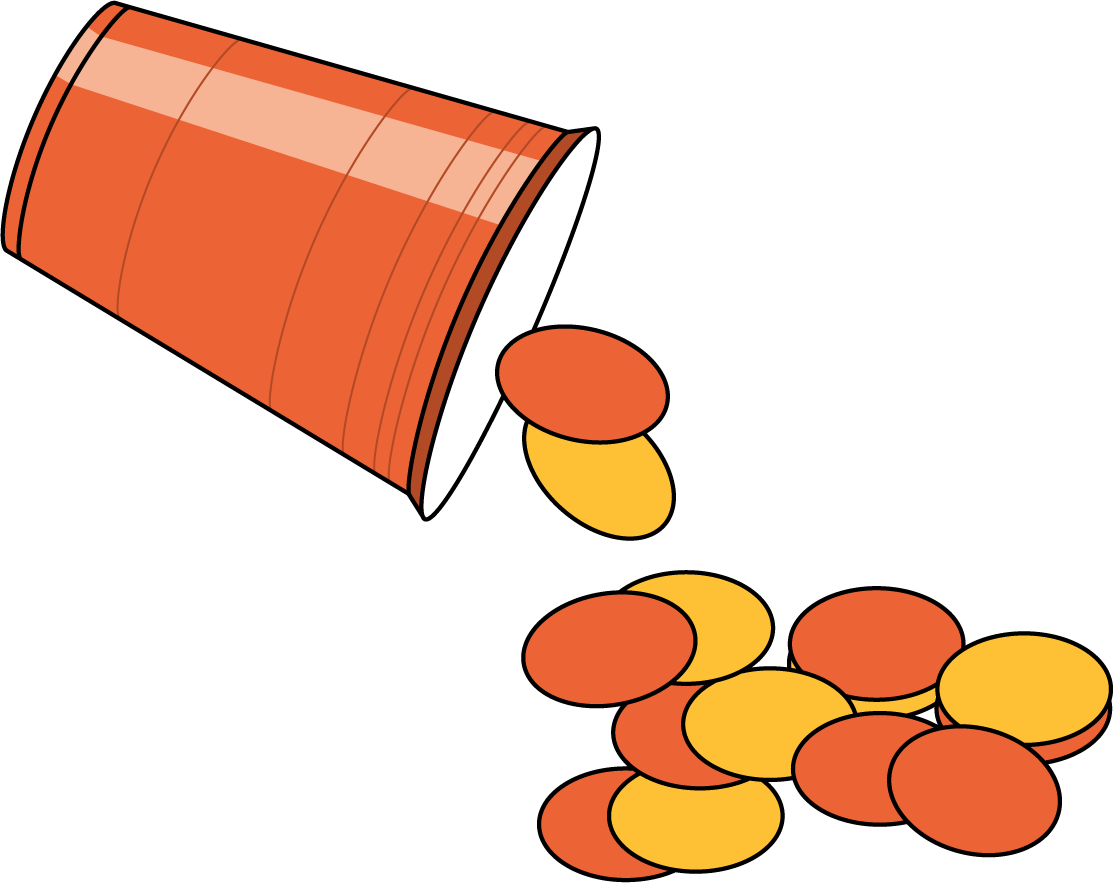 Images for Activity Synthesis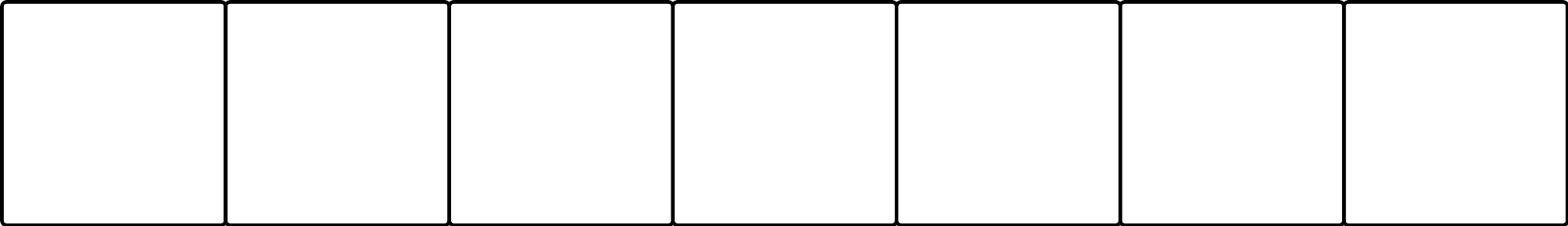 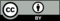 © CC BY 2021 Illustrative Mathematics®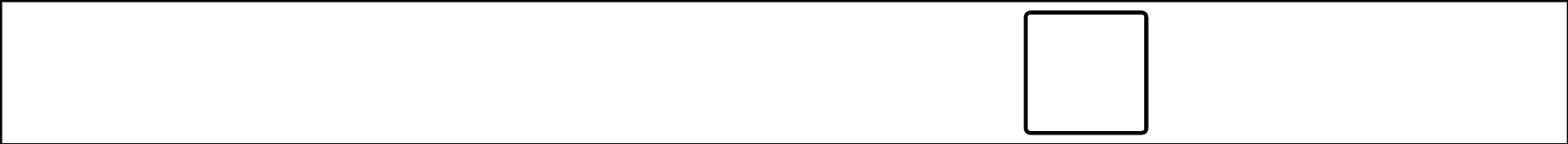 
expression: _________________________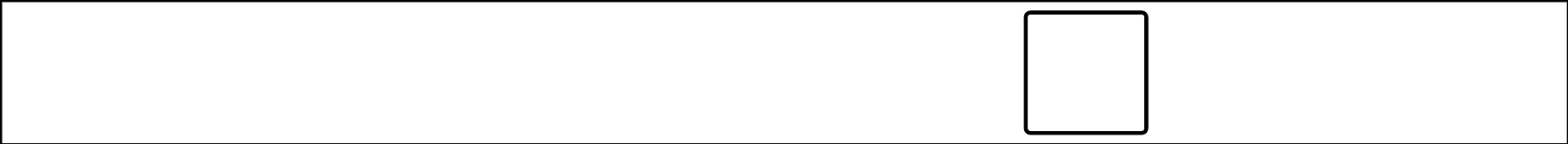 
expression: _________________________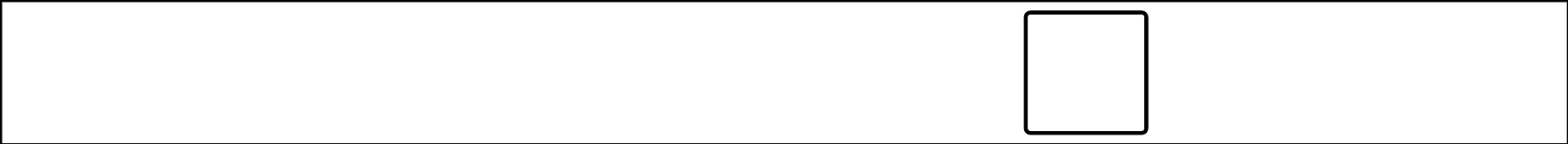 
expression: _________________________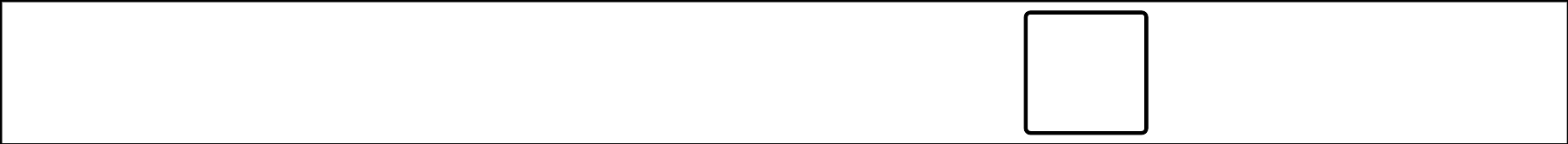 
expression: _________________________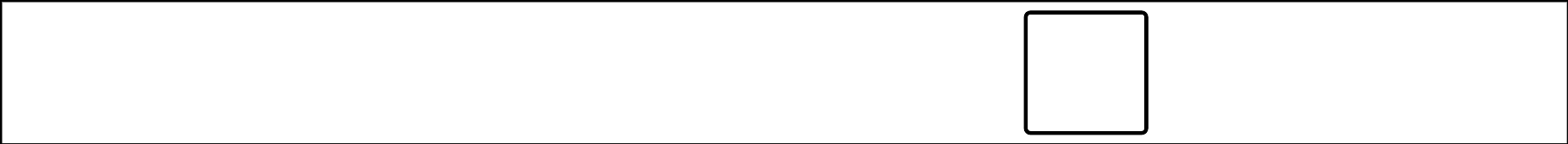 
expression: _________________________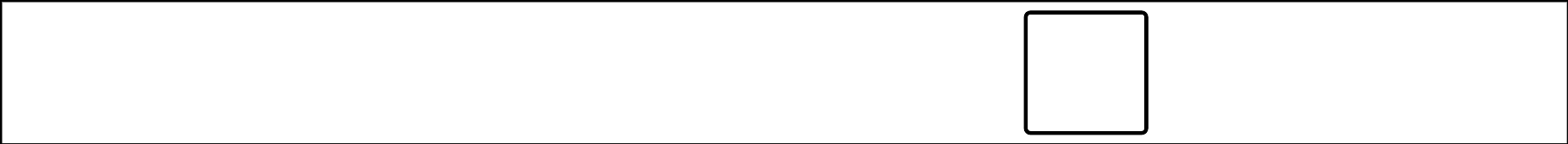 
expression: _________________________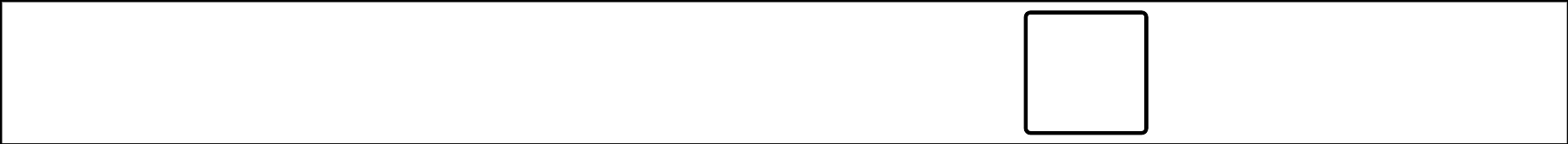 
expression: _________________________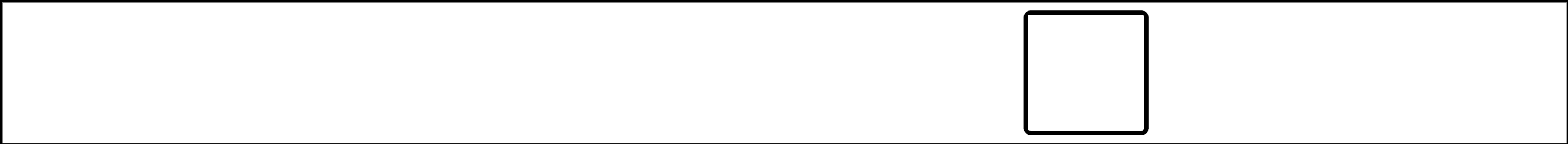 
expression: _________________________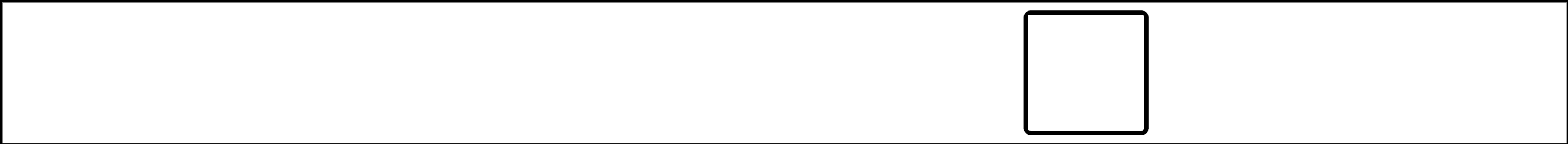 
expression: _________________________496758